T.S.S.V. BragaAcademielaan 55037 ET Tilburgwww.tssvbraga.nltssvbraga@gmail.comT.S.S.V. BragaAcademielaan 55037 ET Tilburgwww.tssvbraga.nltssvbraga@gmail.comT.S.S.V. BragaAcademielaan 55037 ET Tilburgwww.tssvbraga.nltssvbraga@gmail.com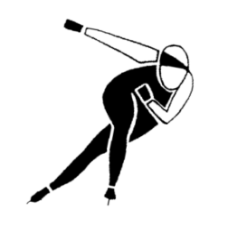 Registration form Tilburgse Studenten Schaatsvereniging BragaRegistration form Tilburgse Studenten Schaatsvereniging BragaRegistration form Tilburgse Studenten Schaatsvereniging BragaRegistration form Tilburgse Studenten Schaatsvereniging BragaRegistration form Tilburgse Studenten Schaatsvereniging BragaAlgemeenAlgemeenInitials:Initials:First name:First name:Last name:Last name:Date of birth:Date of birth:E-mail:E-mail:Phone (mobile).:Phone (mobile).:School:School:Studentnumber:Studentnumber:Cliënt number SSC:Cliënt number SSC:Zelfstandig adresZelfstandig adresStreet:Street:Nr.:Postal Code:Postal Code:Town/City:Town/City:I choose:I choose:☐The membership of T.S.S.V. Braga (€ 25,- a year)The membership of T.S.S.V. Braga (€ 25,- a year)The membership of T.S.S.V. Braga (€ 25,- a year)☐Receiving the Braga-newsletter which keeps me up-to-date of the activities Receiving the Braga-newsletter which keeps me up-to-date of the activities Receiving the Braga-newsletter which keeps me up-to-date of the activities The total membership fee for TSSV Braga is €25,- per season. This fee must be paid via a bank transfer to the bank account NL89 INGB 0004 0660 16. Please indicate TSSV Braga as receiver and indicate both your first as well as your last name. By becoming a member of T.S.S.V. Braga, you authorize Braga to process your personal data as entered above, for the purpose of completing your membership.  Signature:                                                                Date and place:The total membership fee for TSSV Braga is €25,- per season. This fee must be paid via a bank transfer to the bank account NL89 INGB 0004 0660 16. Please indicate TSSV Braga as receiver and indicate both your first as well as your last name. By becoming a member of T.S.S.V. Braga, you authorize Braga to process your personal data as entered above, for the purpose of completing your membership.  Signature:                                                                Date and place:The total membership fee for TSSV Braga is €25,- per season. This fee must be paid via a bank transfer to the bank account NL89 INGB 0004 0660 16. Please indicate TSSV Braga as receiver and indicate both your first as well as your last name. By becoming a member of T.S.S.V. Braga, you authorize Braga to process your personal data as entered above, for the purpose of completing your membership.  Signature:                                                                Date and place:The total membership fee for TSSV Braga is €25,- per season. This fee must be paid via a bank transfer to the bank account NL89 INGB 0004 0660 16. Please indicate TSSV Braga as receiver and indicate both your first as well as your last name. By becoming a member of T.S.S.V. Braga, you authorize Braga to process your personal data as entered above, for the purpose of completing your membership.  Signature:                                                                Date and place:The total membership fee for TSSV Braga is €25,- per season. This fee must be paid via a bank transfer to the bank account NL89 INGB 0004 0660 16. Please indicate TSSV Braga as receiver and indicate both your first as well as your last name. By becoming a member of T.S.S.V. Braga, you authorize Braga to process your personal data as entered above, for the purpose of completing your membership.  Signature:                                                                Date and place: